Publicado en  el 25/07/2014 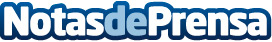 Banco Sabadell obtiene un beneficio neto de 167,7 millones de euros, un 35,9% superior al del mismo período del año anteriorUna vez cubiertos los seis primeros meses del ejercicio, Banco Sabadell obtiene un beneficio neto de 167,7 millones de euros, un 35,9% superior al registrado tras el mismo período del año anterior, una vez destinados 1.415,3 millones de euros a dotaciones ordinarias y anticipadas sobre la cartera de crédito y otros activos. Datos de contacto:Banco SabadellNota de prensa publicada en: https://www.notasdeprensa.es/banco-sabadell-obtiene-un-beneficio-neto-de_2 Categorias: Finanzas http://www.notasdeprensa.es